О подготовке проекта планировки и проекта межевания территорииВ соответствии со статьей 45 Градостроительного кодекса Российской Федерации, письмом филиала ПАО «Якутскэнерго» Западные электрические сети от 21.12.2021 №07/6712 (вх. от 22.12.2021 №01-08-11763/1): 1.  Согласовать филиалу ПАО «Якутскэнерго» Западные электрические сети подготовку документации по разработке проекта планировки и проекта межевания территории по объекту: «Подстанция 35/10 кВ «Южная Нюя», расположенного на территории Республики Саха (Якутия), Ленский район.2. Филиалу ПАО «Якутскэнерго» Западные электрические сети предоставить в адрес администрации муниципального образования «Ленский район» картографические материалы объекта капитального строительства с координатной привязкой в векторном формате (файлы с расширением .tab, PDF) для загрузки в региональную государственную информационную систему территориального планирования (РГИС ТП).3.  Главному специалисту управления делами (Иванская Е.С.) разместить настоящее распоряжение на официальном сайте муниципального образования «Ленский район».И.о. главы                                                                                 Е.С. КаражеляскоМуниципальное образование«ЛЕНСКИЙ РАЙОН»Республики Саха (Якутия)Муниципальное образование«ЛЕНСКИЙ РАЙОН»Республики Саха (Якутия)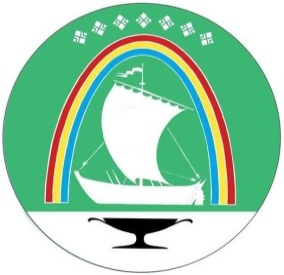 Саха Өрөспүүбүлүкэтин«ЛЕНСКЭЙ ОРОЙУОН» муниципальнайтэриллиитэ     РАСПОРЯЖЕНИЕ     РАСПОРЯЖЕНИЕ                          Дьаhал                          Дьаhал                          Дьаhал                г.Ленск                г.Ленск                             Ленскэй к                             Ленскэй к                             Ленскэй кот «28» декабря_ 2021 года                               № ___01-04-2739/1______          от «28» декабря_ 2021 года                               № ___01-04-2739/1______          от «28» декабря_ 2021 года                               № ___01-04-2739/1______          от «28» декабря_ 2021 года                               № ___01-04-2739/1______          от «28» декабря_ 2021 года                               № ___01-04-2739/1______          